Signet en coinPar Beate Johns, sur Splitcoaststamperstwitter Matériel:   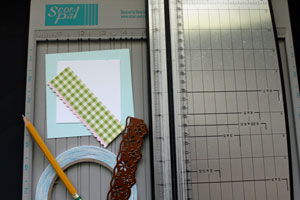 Un carton de 4 po X 4 po (base)1 carton de 2 ¾ X 2 ¾ po (blanc ou autre)Bande rouge ou blanchePoinçon bordureÉtampes ou poinçons pour Punch ArtMariabilitésPapier Design et autres décorationsÉtapes:Marquer le centre de 3 côtés du carton de 4X4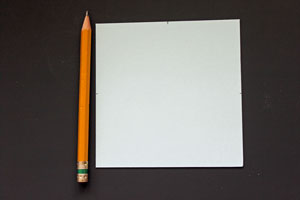 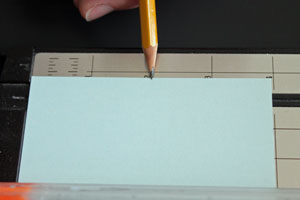 Aligner le carton sur la tranche pour qu’il y ait 2 marques vis-à-vis le creux de la ligne qui coupe. 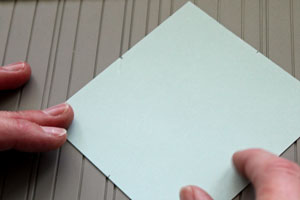 Marquer un pli avec le plioir en os et faire la même chose de l’autre côté.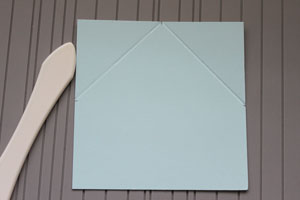 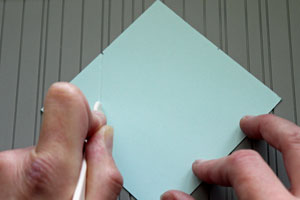 Plier sur les lignes, et déplier.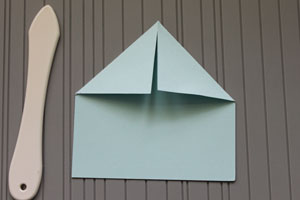 Au choix : faire la bordure décorée avec un poinçon ou autre.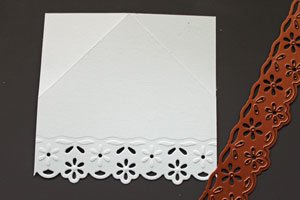 Couper l’autre carton de 2 ¾ po. en diagonale pour faire deux triangles.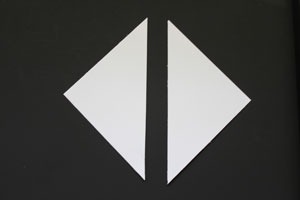 Utiliser un des triangles pour placer sur le dessus du signet et décorer.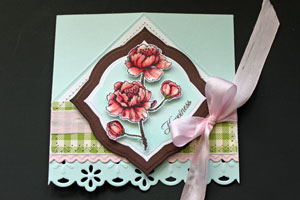 Tourner le signet, replier les coins et mettre de la bande blanche (ou rouge)Coller le deuxième triangle sur les rabats pour garder le signet fermé.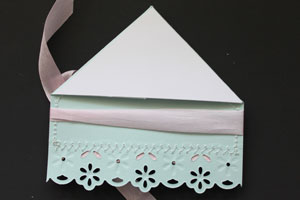 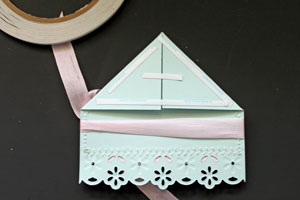 Si on a utilisé un ruban pour décorer, coller un carton à motif (ou uni) par-dessus pour éviter que le ruban n’accroche les pages.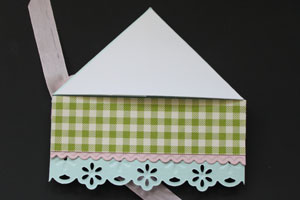 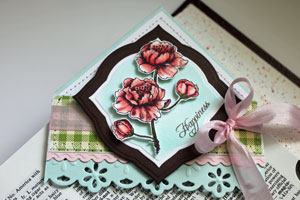 Terminer la décoration  ET  VOILÀ!!Référence: http://www.splitcoaststampers.com/resources/tutorials/cornerbookmark/#ixzz3BBMcuZod